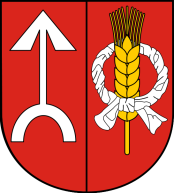 Urząd Gminy Niedrzwica Duża24-220 Niedrzwica Duża, ul. Lubelska 30tel. +48 (81) 5175085 / fax. +48 (81) 5175085 wew.28e-mail: info@niedrzwicaduza.pl, www.niedrzwicaduza.plUSCUSCKarta informacyjnaKarta informacyjnaZaświadczenie o możności prawnej do zawarcia małżeństwa za granicą przez obywatela polskiegoZaświadczenie o możności prawnej do zawarcia małżeństwa za granicą przez obywatela polskiegoZaświadczenie o możności prawnej do zawarcia małżeństwa za granicą przez obywatela polskiegoIPodstawa PrawnaUstawa z dnia 28 listopada 2014 r. - Prawo o aktach stanu cywilnego (tekst jednolity Dz. U. z 2016 r., poz. 2064) Ustawa z dnia 16 listopada 2006 r. o opłacie skarbowej (tekst jednolity Dz.U. z 2019 r., poz. 1000 z późniejszymi zmianami);Podstawa PrawnaUstawa z dnia 28 listopada 2014 r. - Prawo o aktach stanu cywilnego (tekst jednolity Dz. U. z 2016 r., poz. 2064) Ustawa z dnia 16 listopada 2006 r. o opłacie skarbowej (tekst jednolity Dz.U. z 2019 r., poz. 1000 z późniejszymi zmianami);IIKomórka organizacyjna załatwiająca sprawęUrząd Stanu Cywilnego Niedrzwica Duża ul. lubelska 32, Pokój nr 3 (budynek obok budynku głównego)Tel.:81 517 50 85 wew. 34Komórka organizacyjna załatwiająca sprawęUrząd Stanu Cywilnego Niedrzwica Duża ul. lubelska 32, Pokój nr 3 (budynek obok budynku głównego)Tel.:81 517 50 85 wew. 34IIIWymagane wnioskiWniosek o wydanie zaświadczeniaWymagane wnioskiWniosek o wydanie zaświadczeniaIVWymagane załącznikidowód wniesienia opłaty skarbowejdokument potwierdzający stan cywilny przyszłego małżonka. 
Dokumenty sporządzone w języku obcym należy składać wraz z urzędowym tłumaczeniem, dokonanym przez polskiego tłumacza przysięgłego wpisanego na listę prowadzoną przez Ministra Sprawiedliwości, tłumacza przysięgłego uprawnionego do dokonywania takich tłumaczeń w państwach członkowskich Unii Europejskiej lub Europejskiego Obszaru Gospodarczego (EOG) albo polskiego konsula.Wymagane załącznikidowód wniesienia opłaty skarbowejdokument potwierdzający stan cywilny przyszłego małżonka. 
Dokumenty sporządzone w języku obcym należy składać wraz z urzędowym tłumaczeniem, dokonanym przez polskiego tłumacza przysięgłego wpisanego na listę prowadzoną przez Ministra Sprawiedliwości, tłumacza przysięgłego uprawnionego do dokonywania takich tłumaczeń w państwach członkowskich Unii Europejskiej lub Europejskiego Obszaru Gospodarczego (EOG) albo polskiego konsula.VDokumenty do wglądudokumenty tożsamości przyszłych małżonków (dowody osobiste lub paszporty)Dokumenty do wglądudokumenty tożsamości przyszłych małżonków (dowody osobiste lub paszporty)VITermin załatwienia sprawyMałżeństwo przed Kierownikiem Urzędu Stanu Cywilnego może być zawarte po upływie miesiąca od złożenia przez osoby zamierzające je zawrzeć pisemnych zapewnień, że nie wiedzą o istnieniu okoliczności wyłączających zawarcie tego małżeństwa. Złożenie zapewnień jest możliwe pod-czas pierwszej wizyty w USC, jeśli akty urodzenia przyszłych małżonków figurują w rejestrze stanu cywilnego lub zostały sporządzone w USC w Częstochowie, w innym przypadku - po wprowadzeniu aktów urodzenia do rejestru stanu cywilnego przez właściwy USC (ok. 10 dni roboczych). Kierownik USC może zezwolić na zawarcie małżeństwa przed upływem miesięcznego terminu oczekiwania, jeśli przemawiają za tym ważne względy. Procedura wnioskowania o skrócenie terminu opisana jest w karcie usługi: Skrócenie terminu oczekiwania na zawarcie małżeństwaTermin załatwienia sprawyMałżeństwo przed Kierownikiem Urzędu Stanu Cywilnego może być zawarte po upływie miesiąca od złożenia przez osoby zamierzające je zawrzeć pisemnych zapewnień, że nie wiedzą o istnieniu okoliczności wyłączających zawarcie tego małżeństwa. Złożenie zapewnień jest możliwe pod-czas pierwszej wizyty w USC, jeśli akty urodzenia przyszłych małżonków figurują w rejestrze stanu cywilnego lub zostały sporządzone w USC w Częstochowie, w innym przypadku - po wprowadzeniu aktów urodzenia do rejestru stanu cywilnego przez właściwy USC (ok. 10 dni roboczych). Kierownik USC może zezwolić na zawarcie małżeństwa przed upływem miesięcznego terminu oczekiwania, jeśli przemawiają za tym ważne względy. Procedura wnioskowania o skrócenie terminu opisana jest w karcie usługi: Skrócenie terminu oczekiwania na zawarcie małżeństwaVIIOpłatyOpłata skarbowa za wydanie zaświadczenia o możności prawnej do zawarcia małżeństwa za granicą - 38 złW przypadku składania dokumentu stwierdzającego udzielenie pełnomocnictwa, należy uiścić opłatę skarbową* 17 zł (nie dotyczy pełnomocnictw udzielanych małżonkowi, wstępnemu, zstępnemu lub rodzeństwu, albo gdy mocodawcą jest podmiot zwolniony z opłaty skarbowej).            Opłata w Kasie Urzędu Gminy pokój nr 1 lub na rachunek bankowy w           BS Niedrzwica Duża na nr: 53868700092001000001300001OpłatyOpłata skarbowa za wydanie zaświadczenia o możności prawnej do zawarcia małżeństwa za granicą - 38 złW przypadku składania dokumentu stwierdzającego udzielenie pełnomocnictwa, należy uiścić opłatę skarbową* 17 zł (nie dotyczy pełnomocnictw udzielanych małżonkowi, wstępnemu, zstępnemu lub rodzeństwu, albo gdy mocodawcą jest podmiot zwolniony z opłaty skarbowej).            Opłata w Kasie Urzędu Gminy pokój nr 1 lub na rachunek bankowy w           BS Niedrzwica Duża na nr: 53868700092001000001300001VIIITryb odwołaniaJeżeli kierownik USC odmówił wydania zaświadczenia, osoba zainteresowana w ciągu 14 dni od dnia doręczenia pisma kierownika urzędu może wystąpić do sądu rejonowego o rozstrzygnięcie czy okoliczności przedstawione przez kierownika USC uzasadniają odmowę wydania zaświadczenia.Tryb odwołaniaJeżeli kierownik USC odmówił wydania zaświadczenia, osoba zainteresowana w ciągu 14 dni od dnia doręczenia pisma kierownika urzędu może wystąpić do sądu rejonowego o rozstrzygnięcie czy okoliczności przedstawione przez kierownika USC uzasadniają odmowę wydania zaświadczenia.IXUwagiW związku z koniecznością złożenia zapewnienia o braku przeszkód do zawarcia małżeństwa wymagane jest osobiste stawiennictwo osoby ubiegającej się o wydanie zaświadczenia. Załatwienie sprawy przez pełnomocnika (dodatkowa opłata skarbowa w wysokości 17 zł) będzie możliwe tylko jeśli zapewnienie zostało złożone przed polskim konsulem za granicą lub innym kierownikiem USC w Polsce. 
Zaświadczenie jest ważne przez 6 miesięcy od daty wydania.
UwagiW związku z koniecznością złożenia zapewnienia o braku przeszkód do zawarcia małżeństwa wymagane jest osobiste stawiennictwo osoby ubiegającej się o wydanie zaświadczenia. Załatwienie sprawy przez pełnomocnika (dodatkowa opłata skarbowa w wysokości 17 zł) będzie możliwe tylko jeśli zapewnienie zostało złożone przed polskim konsulem za granicą lub innym kierownikiem USC w Polsce. 
Zaświadczenie jest ważne przez 6 miesięcy od daty wydania.
